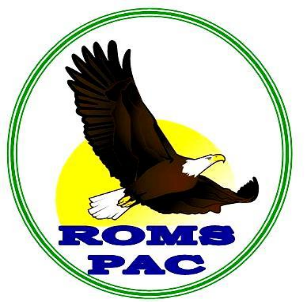 Royal Oak Middle SchoolPAC Meeting Minutes/SummaryApril 20, 2017Present:PAC EXECUTIVE: Co-Presidents: Stefania Hutchison, Treasurer: Christine Dutchak, Secretary: Lynn Hood, Member at Large Communications: Josie Pucci-Cocco, COPACS Rep: Jamie Disbrows, Grade 8 Liason: Dora Demedeiros, Grade 8 Liason  Lynn BartleNot present: Co-Presidents: Christa Easton, Vice President: Roland Tscheinig, Volunteer Coordinator: Rosalina Munro, Member at Large: Michelle Hughes 8 ROMS families also attendedMeeting opened at 7:00pm at Royal Oak Middle School.Presentation by Emma Cottier and Kyle Goyle, "10 Google Functions Every Middle School Parent Should know"  Call Meeting to order-Stef HutchisonPresident's Welcome and Introductions.- Stefania HutchisonApproval of Agenda and February’s Minutes-Christine Carrigan approved the agenda and minutes.ROMS Administration Report-Carly HunterThank you to PAC for purchasing the Chrome booksThere are 24/25 divisions for next year-630 students and it is a significant reduction in class sizeTight for spaceCurrently taking a wait listAverage class size is 25/26They are having a class placement meetings next week.Fine arts class size will be 20/21 down from 30+. Adding a robotics tech FAS class and life skills FAS.Grade 6's will loop unless otherwise requested.Budgetone million shortfall-over staffing in non enrolling teachers eg. consellors, learning commons teacherschallenge about where to cutadditional teachers will be fundedparents can provide feedback to budget@sd63.bc.caROMS Year EndThursday, June 29thAssembly 9:30-10:15Early dismissal 10:30ROMS SuccessCreatures of Habitat-released salmon fry, hauled out invasive species, nature walkBadminton, Track and Field, Rugby, Dance and Field Hockey currently in sessionBand visits to elementary schools and festival were successful.Grade 8 France trip was a great experience for the students who went.Year end trip planning-sleep over at the aquarium in Vancouver. June 28th Playland visti. Grade 8 students are to write a letter to their future teachers at Claremont.Bottle drive is being put on by the student council.Grade 6 Aquatics-was enjoyed by all.Youth in Action Raising $1500 for Ecuador.Treasurer’s Report and BudgetWe have $9300 in the bank for the rest of the year.Co-PACS Representative Report/Update-Copacs prepared questions that parents can ask if the campaigning candidates for the upcoming election come to their door.Grade 8 FarewellSunset beach party June 26th. Second week of May will start selling tickets. Palm trees and ice cream truck is part of the plans for the event.New BusinessStaff appreciation May 10th please sign up.Mother's Day basketsNominations for next year for PACMeeting adjourned at 8:15pmFundraising: Thanks to the businesses that sponsor fundraising for our school! PENINSULA CO-OP NUMBER: (58597) Put this number in your phone and don't forget to use it when you pay at the gas station or grocer. Country Grocer receipts: Save your receipts as PAC can earn gift cards to Country Grocer. The collection envelope is hanging by the PAC Bulletin Board at school. COBS bread: PAC participates in the COBS bread fundraising program. Mention Royal Oak when you go in and 5% will go back to our school with every purchase. Tru Value Grocery Store in Cordova Bay: Please mention Royal Oak, number 37. Tru Value donates a portion of every transaction to the local community. THANK YOU FOR SUPPORTING ROMS Royal Oak Middle School PACRoyal Oak Middle School PACStatement of Financial PositionStatement of Financial Positionas at April 18, 2017as at April 18, 2017$$AssetsAssetsCash on Hand225.00Chequing18,241.64Gaming (Restricted Use)10,449.49Total Assets28,916.13Less Liablities Chqs not cleared12,805.87 Grade 8 farewell2,448.56 Staff Requests2,376.01 Annual Expenses1,835.62Total Liabilities19,466.06Net Financial Position9,450.07 ROMS PACROMS PACStatement of Income and ExpensesStatement of Income and ExpensesFor the period ending April 18, 2017For the period ending April 18, 2017$ $ RevenueRevenueGaming Funds12,080.00 Parent Donations3,800.50 Pizza Day379.61 Save Around Coupon Book (2015-16)25.00 Save Around Coupon Book (2016-17)2,687.50 Welcome Back BBQ1,028.41 Thrifty Smile Cards1,461.21 Tru Value220.00 Grade 8 Farewell2,448.56 Craft Fair2,028.18 Silent Auction2,194.00 SPC Cards121.52 Peninsula Coop70.78 Purdy's Fundraiser1,212.55 Bottle Drive759.80 Country Grocer100.00 Monk Office (School Supplies)1,270.72 Total Revenue31,888.34 